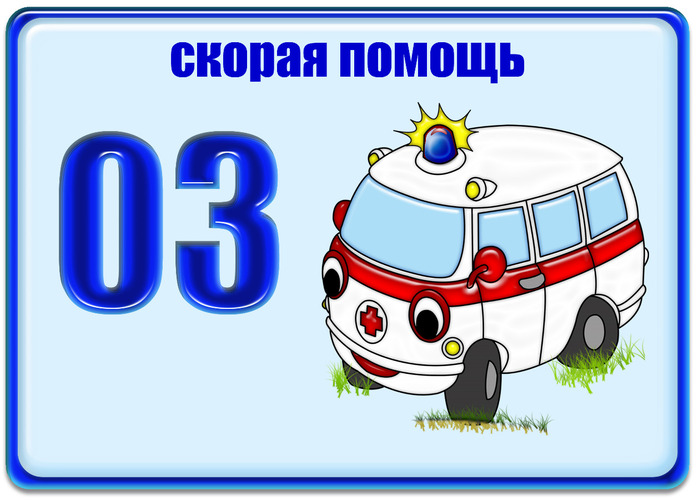 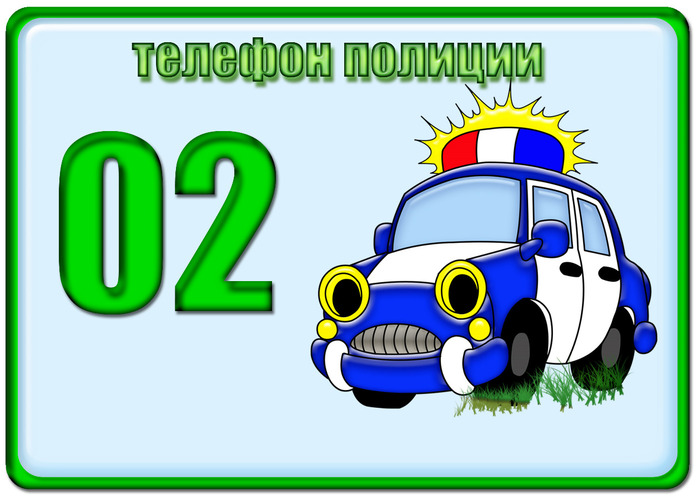 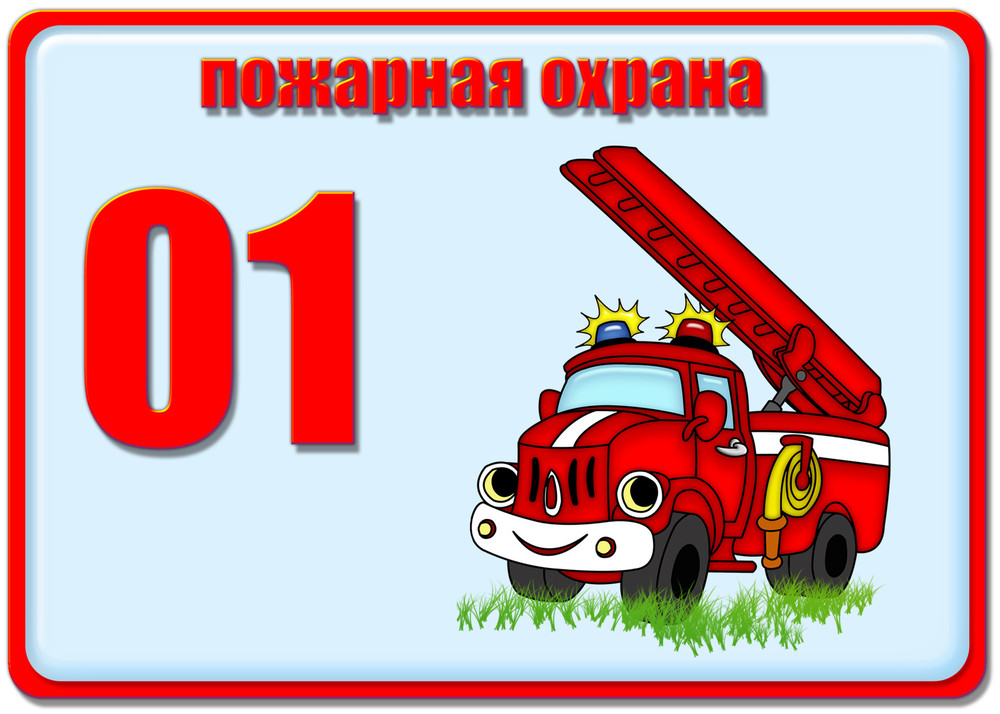 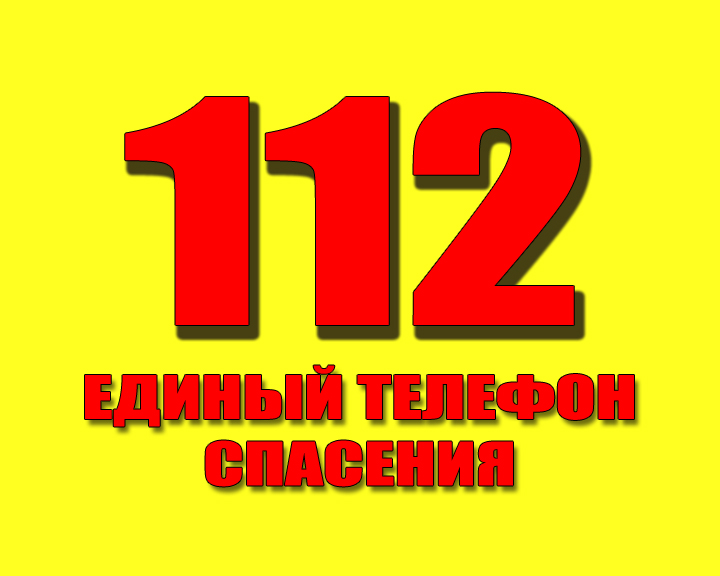 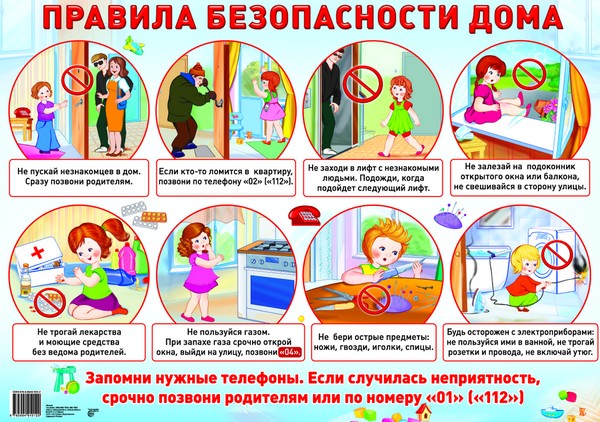 Телефон пожарной службы: 01  телефон полиции: 02 телефон скорой помощи: 03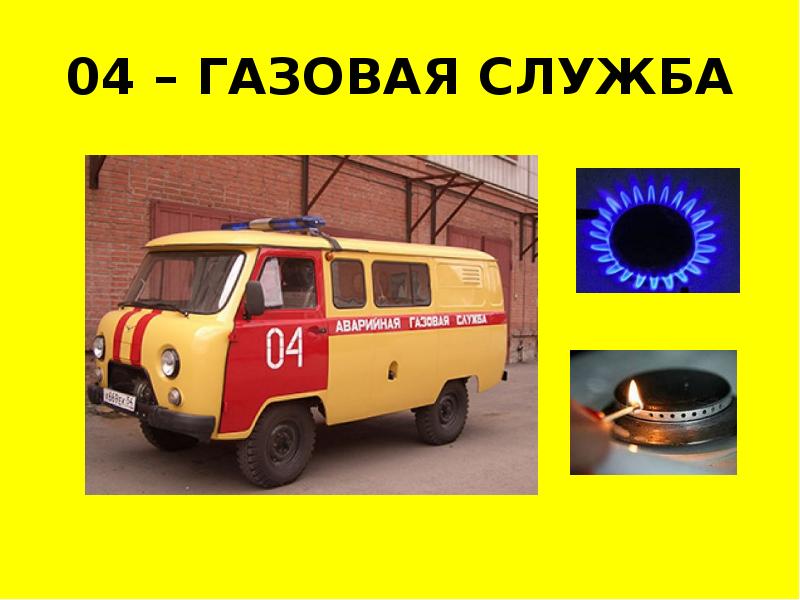 